PHỤ LỤC SỐ 13MẪU TRÍCH LỤC BẢN ĐỒ ĐỊA CHÍNH, TRÍCH LỤC BẢN TRÍCH ĐO ĐỊA CHÍNHTRÍCH LỤC BẢN ĐỒ ĐỊA CHÍNH1. Số thứ tự thửa đất: ………………………………….; Tờ bản đồ số: …………………………...xã (phường, thị trấn): ……………………….. huyện (quận, thị xã, thành phố): …………………tỉnh (thành phố): ………………………….;2. Diện tích: ………………………………………………… m2;3. Mục đích sử dụng đất: ………………………………………………………………………..……;4. Tên người sử dụng đất: …………………………….; Địa chỉ thường trú: ……………………..;5. Các thay đổi của thửa đất so với giấy tờ pháp lý về quyền sử dụng đất6. Bản vẽ thửa đất:6.1. Sơ đồ thửa đất6.2. Chiều dài cạnh thửa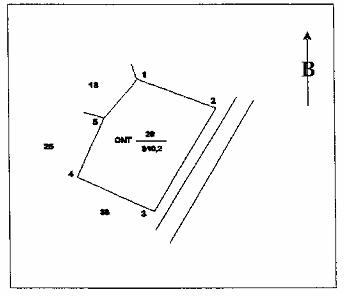 Người trích lục
(Ký, ghi rõ họ và tên)………, ngày …… tháng ….. năm ….
Giám đốc
Văn phòng đăng ký quyền sử dụng đất…..
(Ký, ghi rõ họ và tên, đóng dấu)